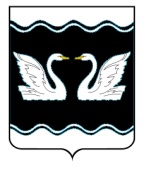 АДМИНИСТРАЦИИ ПРОЛЕТАРСКОГО СЕЛЬСКОГО ПОСЕЛЕНИЯКОРЕНОВСКОГО РАЙОНАПОСТАНОВЛЕНИЕот 01.02.2021											       № 19 х. Бабиче-КореновскийОб отмене конкурса на право заключениядоговора аренды недвижимого имущества, являющегосямуниципальной собственностью Пролетарского сельского поселения Кореновского районаРуководствуясь пп. 107 Приказа Федеральной антимонопольной службы от 10.02.2010 № 67 «О порядке проведения конкурсов или аукционов на право заключения договоров аренды, договоров безвозмездного пользования, договоров доверительного управления имуществом, иных договоров, предусматривающих переход прав владения и (или) пользования в отношении государственного или муниципального имущества, и перечне видов имущества, в отношении которого заключение указанных договоров может осуществляться путем проведения торгов в форме конкурса» постановляю:1. Отменить конкурс, открытый по составу участников и открытый по форме подачи предложений, на право заключения договора аренды недвижимого имущества, являющегося муниципальной собственностью Пролетарского сельского поселения Кореновского района, предназначенного для организации газоснабжения населения Пролетарского сельского поселения Кореновского района.2. Обеспечить размещение извещения об отказе от проведения открытого конкурса по извещению № 180121/9051812/01 от 18.01.2021 г. на официальном сайте Российской Федерации в сети "Интернет", определенном Правительством Российской Федерации для размещения информации о проведении торгов (www.torgi.gov.ru - официальный сайт торгов), на официальном сайте Пролетарского сельского поселения Кореновского района в сети Интернет www.proletarskoe.ru в течение одного дня с даты принятия решения об отказе от проведения аукциона.3. Контроль за исполнением настоящего постановления оставляю за собой.4. Настоящее постановление вступает в силу со дня  подписания.Глава Пролетарского сельского поселенияКореновского района                                                               М.И. ШкарупеловаЛИСТ СОГЛАСОВАНИЯпроекта постановления администрации Пролетарского сельского поселения Кореновского района от 01 февраля 2020 года  № 19 «Об отмене конкурса на право заключения договора аренды недвижимого имущества, являющегосямуниципальной собственностью Пролетарского сельского поселения Кореновского района»Проект подготовлен и внесён:Общим отделом  администрацииПролетарского сельского поселенияНачальник общего отдела                                                                          В.В. КачанПроект согласован:Начальник финансового отделаадминистрации Пролетарскогосельского поселенияКореновского района                                                                           О.И. ЦапулинаПроект согласован:Ведущий специалист общего отделаадминистрации Пролетарскогосельского поселенияКореновского района                                                                           Л.В. Демченко                                                 